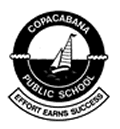 ICT Capabilities 
GEOGRAPHY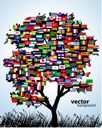 NSW Syllabus for the Australian CurriculumStage 3 Content StrandICT StrandICT ActivitiesExamine various cultures e.g. customs, beliefs, social organisationA Diverse and Connected WorldInvestigatingExamine a significant event and its local, regional and global effect on people and places e.g. sporting or cultural eventA Diverse and Connected WorldInvestigatingDescribe the impact of the disaster on natural vegetation and the damage caused to communitiesFactors that shape placesCommunicating